ArmeniaArmeniaArmeniaArmeniaFebruary 2027February 2027February 2027February 2027SundayMondayTuesdayWednesdayThursdayFridaySaturday123456St. Vartan the good work and the duty days789101112131415161718192021222324252627Mother Language Day28NOTES: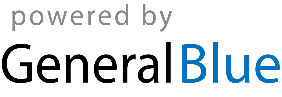 